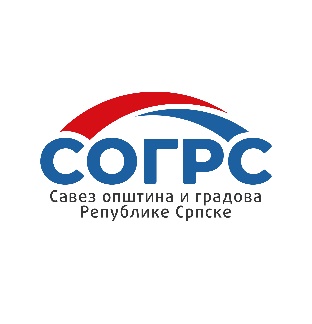 ПРОЈЕКТНИ ЗАДАТАК КОНСУЛТАНТ ЗА СТРАТЕШКО ПЛАНИРАЊЕ Опште информације о пројектуПројекат "Јачање савеза општина и градова у БиХ" заснован је на партнерству између Шведског удружења локалних власти и региона (САЛАР), као и Савеза општина и градова Републике Српске (СОГРС) и Савеза опћина и градова Федерације БиХ (СГОФБиХ). Да би се постигли дуготрајни циљеви стратешких планова оба савеза, теорија промјена има за циљ потребу да се побољшају праксе савеза у низу активности, како би се постигли резултати пројекта на свим нивоима, укључујући управљачке структуре, законодавни оквир, учешће чланства и контакате са вишим органима власти.Сарадња ова три удружења започела је 2017.године и финансијски је подржана донацијама Шведске развојне агенције (СИДА) и Швајцарске агенције за међународну сарадњу (СДЦ).   Прва фаза пројекта спроведена је од фебруара 2018. до јуна 2022.године и постигнут је напредак у неколико кључних области организационог развоја. Комбинација институционалне и организационе подршке створила је платформу за квалитетно одређивање приоритета и побољшање  рада савеза, посебно у области заговарања интереса чланица и већег кредибилитета међу члановима.Тренутна фаза пројекта наставља са примејеном свеобухватне теорије промјене и даље ће бити вођена приоритетима савеза, путем директне везе са њиховим стратешким плановима. Како би се ефикасније усмјерила подршка савезима и њиховим основним функцијама, интервенције пројекта ће се фокусирати на три тематске области: финансирање и ресурси локалних заједница, механизам за предфинансирање програма и фондова ЕУ и локализација Циљева одрживог развоја. Јачањем капацитета и креирањем модела, пракси и процеса високог квалитета у ове три тематске области, савези ће моћи да их примјене и у другим аспектима свога рада и функционисања.Предмет рада консултантаЗакон о стратешком планирању и управљању развојем у Републици Српској ("Службени лист Републике Српске", бр. 63/21), на јединствен начин, регулисан је систем стратешког планирања и управљања развојем у Републици Српској, принципима начелимиа на којима се заснива стратешко планирање и управљање развојем, институционални оквир, стратешки и потребни документи, извори финансирања за спровођење развојних стратешких приоритета одрживог развоја и друга питања од значаја за стратешко планирање и управљање развојем у Републици Српској. Влада Републике Српске донијела је Уредбу о стратешким документима у Републици Српској Српској ("Службени гласник (Службени гласник Републике Српске, бр. 94/21) и Уредба о спроведбеним документима у Републици Српској (" Службени гласник Републике Српске, бр. 8/22), којима је детаљније уређен поступак и методологија израде стратешких докумената, усклађивање стратешког планирања са буџетским планирањем, праћење, извјештавање и вредновање, те начин израде проведбених докумената.Велики број општина и градова у Републици Српској има важеће развојне стратегије, израђене према претходној (МИПРО) методологији, међутим, јединице локалне самоуправне самоуправе указују на изазове приликом усаглашавања својих важећих стратегија локалног развоја са новим законским оквиром, као и израду и усвајање спроведбених докумената, те наглашавају потребу за подршком у погледу јачања капацитета службеника запослених на пословима стратешког планирања и управљања развојем.Савез општина и градова Републике Српске активно је учествовао у процесу усвајања законских прописа из области стратешког планирања и управљања развојем у Републици Српској. Све претходне активности Савеза допринеле су изградњи и јачању општинских/ градских капацитета, као и побољшања процеса стратешког планирања на локалном нивоу. Неопходно је наставити и даље пружати континуирану подршку како би локалне заједнице ојачале власите капацитете, у циљу израде стратешких и спроведбених докумената.С тим у вези, Савезу општина и градова Републике Српске обратиле су се општина Рудо, Рогатица, Хан Пијесак и Вишеград, са молбом за пружање техничке подршке за  усклађивање постојећих развојних стратегија са новим законодавним оквиром, на начин да ће Савез ангажовати консултанта који ће у овом процесу пружити помоћ службеницима запосленим на пословима стратешког планирања и управљања развојем.Описа радних задатака консултантаОд ангажованог консултанта се очекује да обави сљедеће задатке:Задатак 1: Увид у постојећу документацију и подршка у обављању административно-техничких радњиОд ангажованог консултанта се очекује да се на самом почетку упозна са садржајем  актуелних планских докумената и стратегија локалног развоја. У оквиру обављања припремних и административно-техничких радњи од ангажованог консултанта се очекује да учествује на уводној радионици на којој ће одговорним службеницима у изабраним општинама представити методолошки поступак за усклађивање стратешког документа са новим законским оквиром у Републици Српској, представити План рада и припремне административно-техничких радње, како би се достигао највиши стандард коначног стратешког документа. Задатак 2: Пружање техничке подршке за усклађивање локалних стратегиаја са новим законским оквиром  У оквиру овог задатка, консултант треба да помогне одговорним службеницима из изабраних општина да се осигура кохерентност цијелог документа као и вертикалну повезаност са стратешким документима вишег нивоа као и Циљевима одрживог развоја у БиХ. У току усаглашавања важећих стратегија локалног развоја са новим законским прописима, основни елементи документа (као што су социо-економска анализа, утврђена визија, циљеви и приоритети) се неће мијењати. Промјене се односе на структуру самог документа, одређене допуне као што су полазне и циљане вриједности показатеља (који нису утврђени у постојећој стратегији) као и детаљан опис мјера са оквирним подручјем дјеловања и процјењеном  финансијском вриједношћу.У складу са чланом 16.Уредбе о стратешким документима у Републици Српској, усаглашене стратегије развоја код наведених општина треба да имају сљедећу  структуру:1. Увод2. Стратешка платформа3. Приоритети и мере4. Кључни стратешки пројекти5. Опис унутрашње и међусобне усклађености стратешког документа6. Оквирни финансијски план7. Оквир за спровођење, праћење, извјештавање и вредновање стратешких документа8. Прилози у стратешком документу:- Сажети преглед стратешких циљева, приоритета и мјера у стратешком документу- Детаљан преглед мјера.Очекивани резултатиС обзиром на дефинисане задатке консултанта као излазни резултати очекују се: да се изврши увид у постојећу документацију и пружи подршка одговорним службеницима у обављању припремних и административно-техничких радњи; да се одржи уводни састанак са службеницима одговорним за локални развој у изабраним општинама; да се дефинише усаглашен  методолошки приступ и донесе План рада на усаглашавању стратегија; као и да се осигура међусобна и унутрашња усклађеност стратешког документа кроз логичку и хијерархијску повезаност циљева, приоритета и мјера; стварање добре основе за припрему спроведбених докумената и примјену Уредбе о спроведбеним документима.Организациона питањаКонсултант ће бити задужен за координацију и обезбјеђење квалитета процеса и производа из угла његовог садржаја и блиско ће сарађивати са службеницима задуженим за стратешко планирање и управљање развојем у изабраним општинама, од којих се очекује да прихвате препоручене методе рада консултанта, расподјеле одговорност и начин комуникације. Кансултант ће редовно информисати наручиоца посла о току реализације уговорених обавеза.5. Временско трајање: септембар – децембар 2023.године6. Образовање и квалификација• Универзитетска диплома у области економије или другим релевантним областима; • Увјерење о успјешно завршеној обуци на тему израде стратешких докумената у складу са новим методолошким оквиром у Републици Српској.      7. Искуство• Добро познавање методолошког оквира за израду стратешких докумената у Републици Српској, са минимално 3 година искуства у наведеној области;• Претходно искуство у пружању техничке подршке у усаглашавању стратешких докумената са новим законским оквиром у најмање 3 локалне заједнице;  • Доказане аналитичке способности и способност концептуализације и јасног и концизног писања.     8. Критеријуми за евалуацију образовања и квалификација: Критеријуми за техничку евалуацијуЕвалуацијаКандидат ће бити оцјењен на основу сљедеће методологије: Кумулативна анализаКада се користи метод бодовања, уговор се додјељује кандидату чија понуда је оцјењена као:а) адекватна, усклађена и прихватљива иб) добила је навећи број поена према техничким и финансијским критеријумима:• Технички критеријум – 60%• Финансијски критеријум – 40%         11. Потребна документација за пријаву Уз Пријаву кандидати су дужни доставити сљедећу документацију у оргиналу или овјереној фотокопији не старијој од три мјесеца:• Факултетска диплома; • Финансијска понуда за пуни бруто износ накнаде за пружање стручних услуга према уговору о дјелу; • Биографија која укључује релевантно искуство и вјештине о учешћу у изради стратешких докумената у локалној самоуправи, те познавање методолошког оквира за усаглашавање стратешких докумената са новим законским оквиром у Републици Српској; • Доказна документација (цертификати, уговори, линкови докумената, тренинзи и сл.), укључујући доказ о успјешно завршеној обуци на тему израде стратешких докумената у складу са новим методолошким оквиром у Републици Српској, као и о напријед наведеном искуству којом се потврђују вјештине тражене овим Јавним позивом, односно Пројектним задатком у прилогу.КритеријумБрој поенаРелевантно образовањеМаксимално 10 поенаРелевантно професионално искуствоМаксимално 20 поенаКритеријумБрој поенаОцјена на основу квалификације30Искуство у пружању техничке подршке у локалној самоуправи у области стратешког планирања, са минимално 3 године искуства30Претходно искуство у пружању техничке подршке у најмање 3 локалне заједнице у усаглашавању стратешких докумената са новим законским оквиром у Републици Српској20